Math 2                                           		                              			Name __________________________Review:  Inverse Functions and Direct Variations	                                                                 Date _________________ Solve   Solve  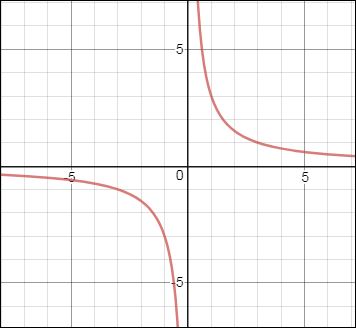 4.    Given:  varies directly as .  If  is 20 when  is 5, find  when  is 28.  Show all work.5.  The time () it takes to paint a building varies with the number of people () who are working.  	     This relationship is an inverse  variation.  Explain how you know this is true. ______________________________________________________________________________________________________________________________________________________________________________________________________________________________________________________________________________________________________6.  Describe the transformations (from the parent function) in the equation below.   (choose the best answer)7.  Describe the transformations shown in the equation.              (choose the best answer)4. 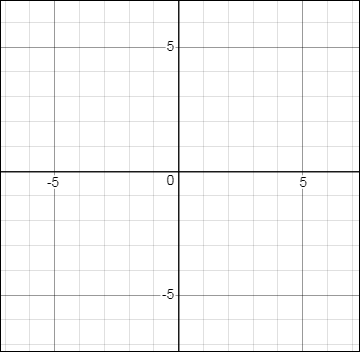  Draw b) Use dashed lines to draw the asymptotes. c) Give two guide points:    (         ,           )  and   (         ,          )d) Graph the function.9.  Solve     						10.  Solve   11.  Solve   							12.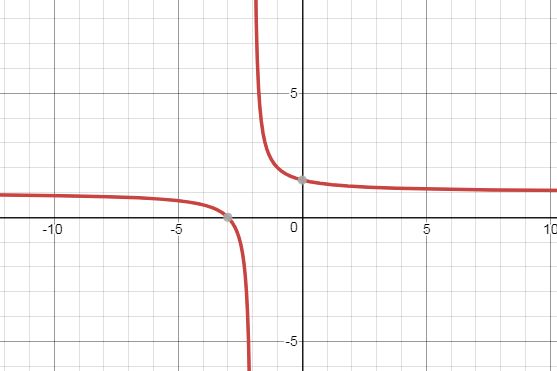 13.									13.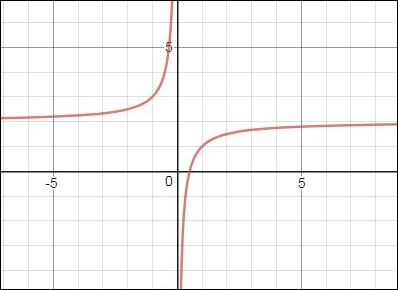 14.  Write the equation of a radical function that is translated 2 units down and 6 units left:  ____________________16.  A crew of 13 workers can paint a building in 12 hours.  How long would it take a crew of 10 workers to paint the building?  ________hrs    (_____hr ___ min)    Show all work.                                         15.  The time it takes to fly from Boston to Tokyo, Japan, varies inversely as the speed of the plane.  If the trip takes 13 hours when the plane is traveling at 900 mph, how long would it take at 1000 mph?  _______  What is the constant of variation? _____Show all work.